Окно заказовВкладка основное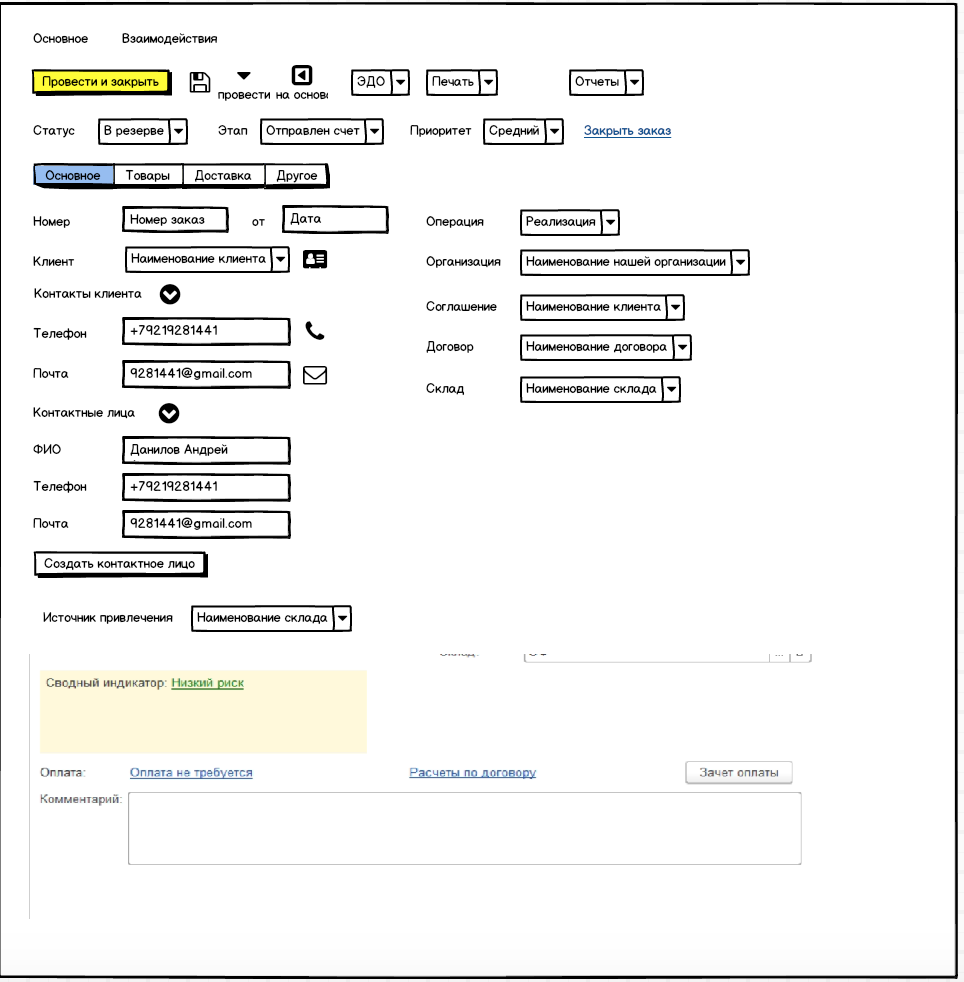 Этап заказа - связка с лидами (на потом)Подбор клиента :контекстный поиск, то есть поиск по любой части названиядобавить что искалось по номеру телефону и почте клиентаДобавить раскрывающийся список, который по умолчанию развернут “Контактные данные клиента”:Из справочника контрагента подтягивается информация по телефону и почте контрагентаЗдесь же можно отредактировать эту информацию. Она сохраняется после записи данныхТакже можно раскрыть информацию по контактным лицам. Если контактные лицо не создано, то его можно создать нажав на соответствующую кнопку. После этого всплывает поп-ап, в котором вводится имя, почта, телефон. Даже если одно контактное лицо есть, то можно создать еще одно. После создания контактного лица, оно пристыковывается к контрагенту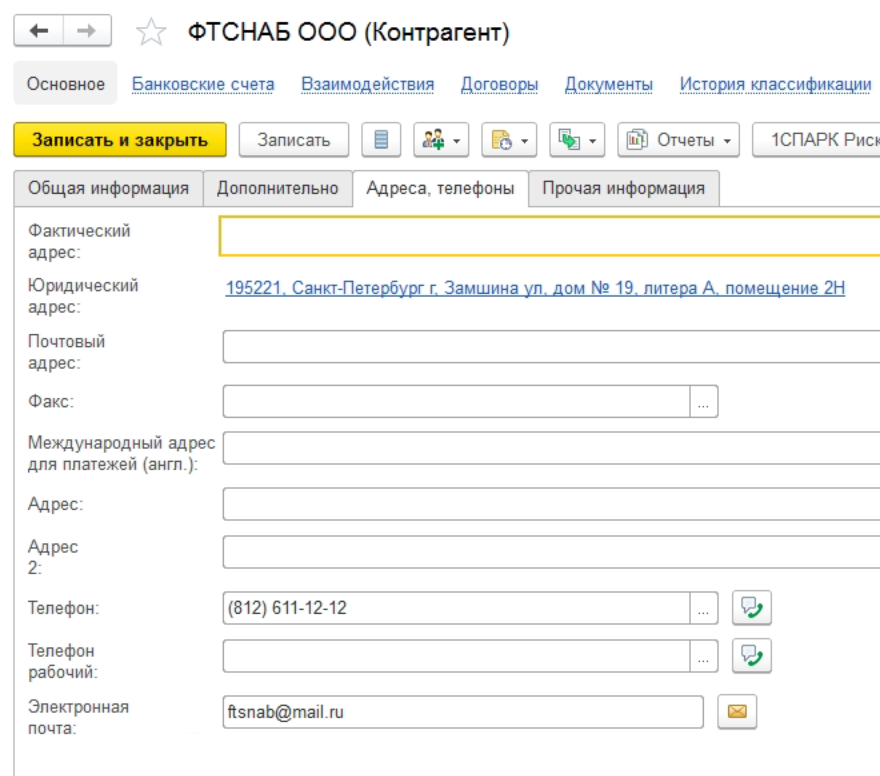 Вкладка товарывынести автоматический расчет скидок в отдельную иконку справа от “Цены и скидки”Вкладка доставкаФорма должна различаться в зависимости от выбранного способа получения товараСамовывоз с нашего складаВ адрес доставки для печати автоматически записывается адрес склада, выбранного склада на вкладке основное. (Насколько я понимаю - этот же адрес подставляется в реквизиты для печати?)Наша транспортная служба до клиента + перевозчик с нашего склада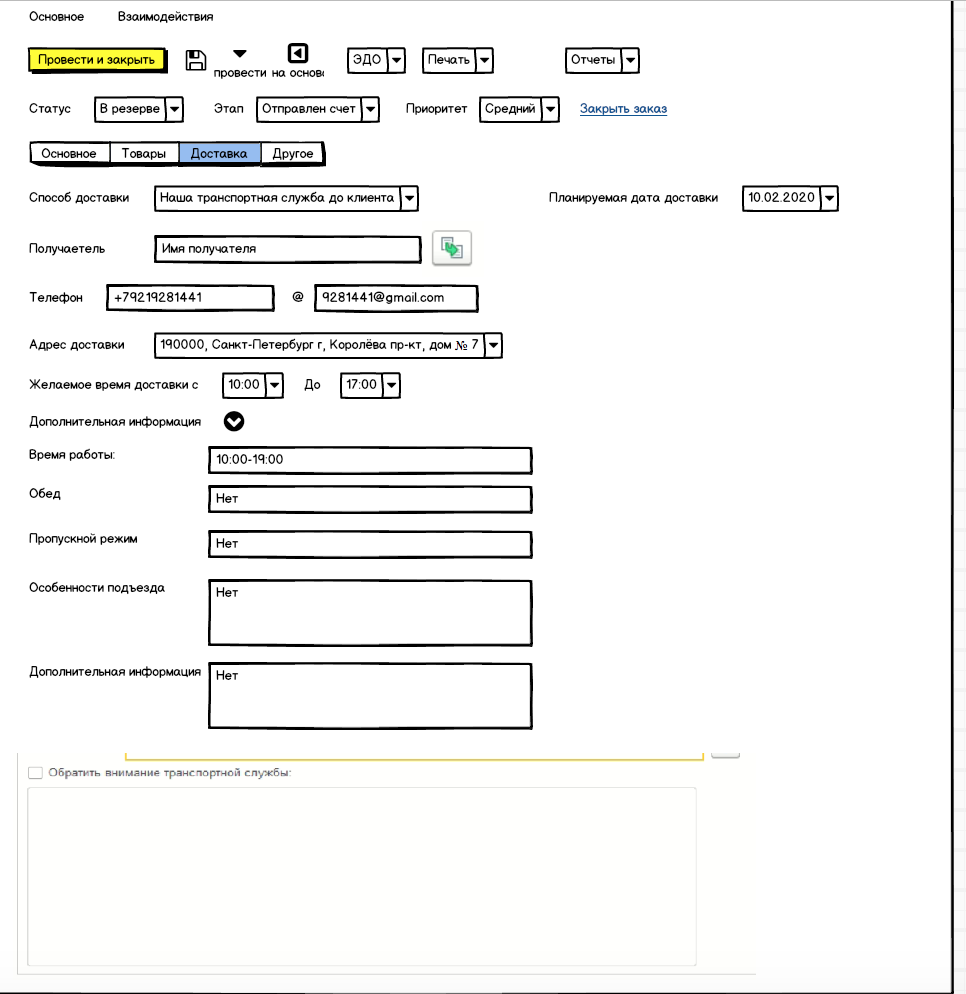 Обязательным для заполнения является контактные данные получателяСправа от поля с именем кнопка, которая заполняет информацию из контактных данные контактного лица. Если контактные лица не созданы, тогда информация берется из контактных данных клиента (контрагента), при этом поле с именем остается пустым. Обязательным полем является телефон и имя в данном случае Справа делаем поле “планируемая дата доставки”, которая задается менеджеромПоле “зона доставки” скрываем  (но иметь возможность открыть самостоятельно через управление формой?)Раскрывающийся список “Дополнительная информация”, где представлены дополнительные поля для заполнения. Эти поля должны компилироваться и записываться в “дополнительную информацию по доставке”, чтобы позже отразиться в маршрутном листе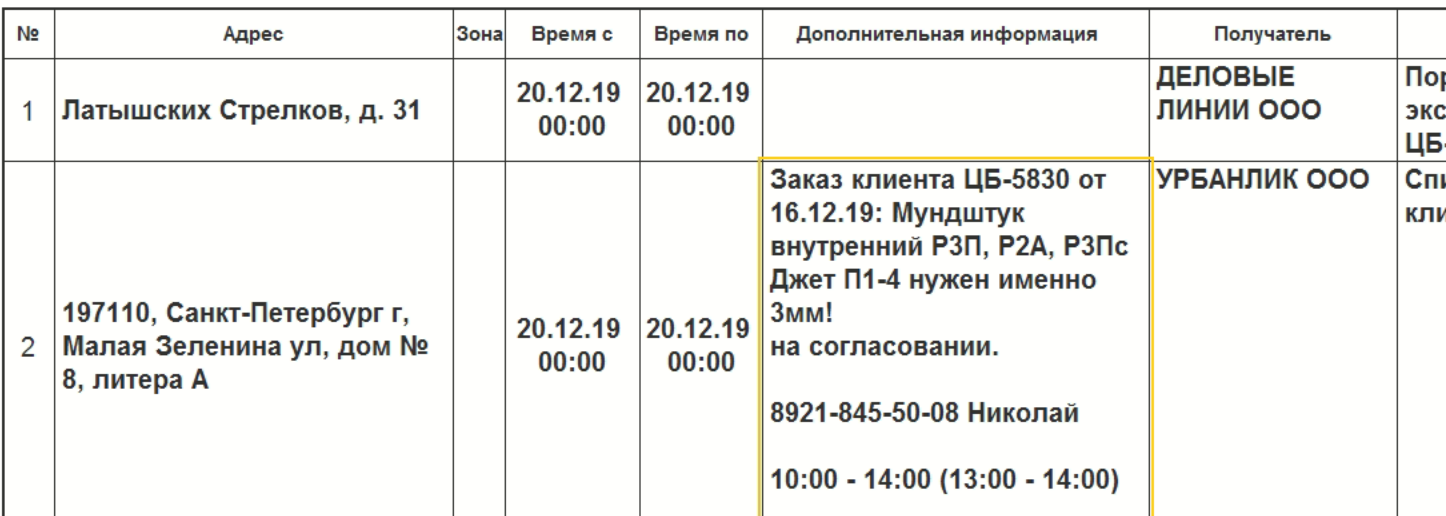 “Перевозчик с нашего склада” аналогично. Только под временем доставки добавить поле “Трек номер”Наша транспортная служба до перевозчика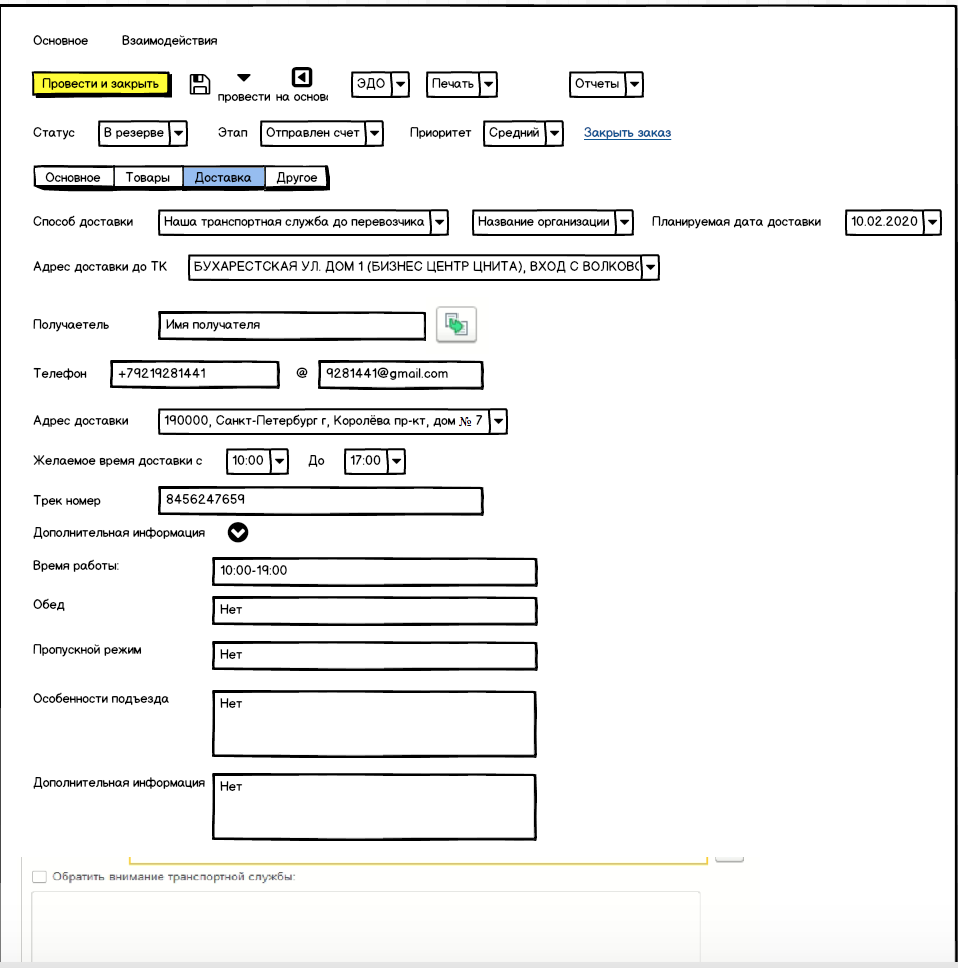 Аналогично предыдущему блоку за исключением нескольких отличийПоле “Адрес доставки”, куда сейчас записывается адрес ТК переименовать в “Адрес ТК”Добавить поле трек номерВкладка взаимодействия в заказе Разместить на самом верху справа от основного вкладку взаимодействияТуда должны подтягиваться взаимодействия (звонки, письма) с контрагентом или контактным лицом, указанным в заказе